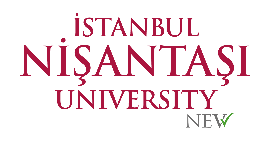 T.C.İSTANBUL NİŞANTAŞI ÜNİVERSİTESİLİSANSÜSTÜ EĞİTİM ENSTİTÜSÜ  JÜRİ GÖREVLENDİRMESİTarihT.C.İSTANBUL NİŞANTAŞI ÜNİVERSİTESİLİSANSÜSTÜ EĞİTİM ENSTİTÜSÜ  JÜRİ GÖREVLENDİRMESİEvrak NoKonu: Jüri Görevlendirmesi hk.Sn. Dr. Öğr. Üyesi [Üniversite]Üniversitemiz Lisansüstü Eğitim Enstitüsünde eğitimine devam eden aşağıda bilgileri verilen öğrencinin jürisinde yer almak üzere görevlendirilmiş bulunmaktasınız.  Gereği için bilgilerinize arz/rica ederim.Enstitü MüdürüÖĞRENCİ BİLGİLERİ ÖĞRENCİ BİLGİLERİ Öğrencinin Adı ve SoyadıÖğrenci NumarasıİletişimTez KonusuTez DanışmanıTOPLANTI BİLGİLERİ TOPLANTI BİLGİLERİ Toplantı Türü[  ] Yüksek Lisans Tez Savunması [  ] Doktora Yeterlik [  ] Tez Önerisi  [  ] Tez İzleme [  ] Doktora Tez Savunması Toplantı Tarih ve SaatiToplantı YeriMaslak 1453 Neotech KampüsüMaslak Mahallesi, Taşyoncası Sokak, No: 1V ve No:1Y Sarıyer-İSTANBUL - Bina Kodu : 34481742